Μαθαίνουμε το  Ω, ω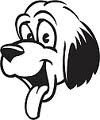 ΟΝΟΜΑ: ___________________________Χρωματίζουμε το Ω, ω και τις εικόνες:	γλώσσα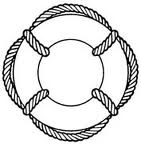 	σωσίβιο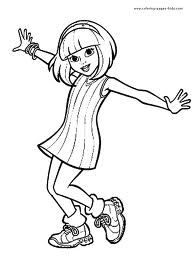 	      Ζωή2. Κύκλωσε το Ω, ω στις παρακάτω λέξεις:ΚΑΤΩ		πώμα		ερώτηση	ΑΡΩΜΑ	   παρών		ΣΩΜΑ		αγώναςΕΝΩΣΗ	ανάρρωση	    ζωμός	ΦΑΚΩΝ	ΓΛΩΣΣΑ	    ζώα		   ΛΙΩΝΩ3. Φτιάξε συλλαβές με το –ω και		    4. Συμπλήρωσε το –ω στις παρακάτω λέξεις και βάλε τόνο:διάβασέ τις δυνατά:                                                                            καν__	πιαν__	σβην__	αγαπ__	κρατ__θ  -  ω   θω			      μ  -  ω   ___		   		   σηκ__ν__		πατ__ν__	βουλ__ν__	        πιν__λ  -  ω   ___		  γ  -  ω   ___				   πηζ__	ελπιζ__	ζοριζ__	θεριζ__	εχ__χ  -  ω   ___ζ  -  ω   ___				   τρεχ__	ζητ__		κορναρ__	πον__		λε__β  -  ω   ___5. Ζωγράφισε με κόκκινο το κεφαλαίο Ω και με πράσινο το μικρό ω στη χελώνα: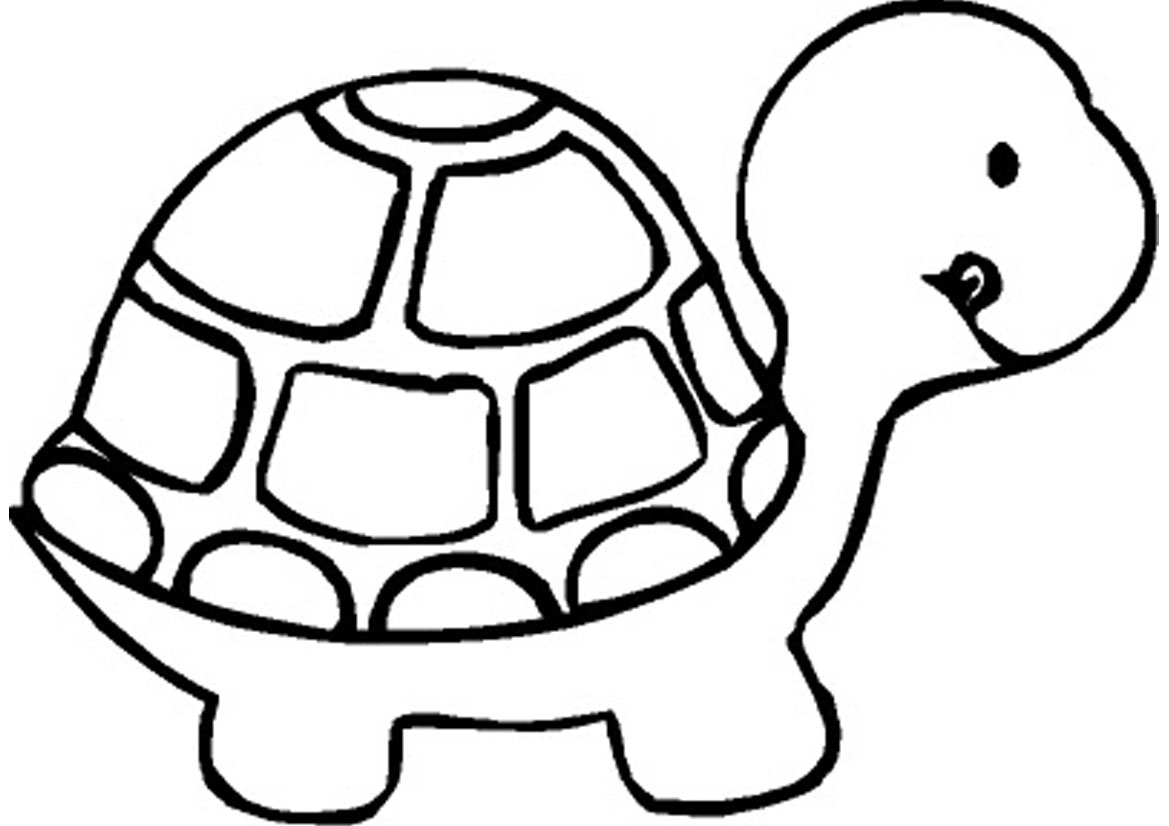 	 						                Χελώνα